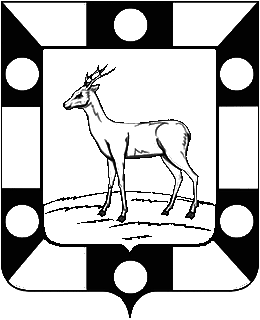 АДМИНИСТРАЦИЯ ГОРОДСКОГО ПОСЕЛЕНИЯ ПЕТРА ДУБРАВА МУНИЦИПАЛЬНОГО РАЙОНА ВОЛЖСКИЙ САМАРСКОЙ ОБЛАСТИПОСТАНОВЛЕНИЕот  02.05.2023  №  110О проведении аукционов по продаже права на заключение договоров аренды земельных участков, для размещения нестационарных торговых объектов       Рассмотрев представленные материалы, руководствуясь Земельным Кодексом Российской Федерации, Уставом городского поселения Петра Дубрава муниципального района Волжский Самарской области, Администрация городского поселения Петра Дубрава муниципального района Волжский Самарской области ПОСТАНОВЛЯЕТ:       1. Организовать аукцион (открытый по составу участников) по продаже права на заключение договора аренды земельного участка, для размещения нестационарного торгового объекта, автомата для продажи питьевой воды, сроком на 5 (пять) лет, в кадастровом квартале  63:17:0302005, площадью  6,0 (шесть) кв.м., земли населенных пунктов, расположенного по адресу: Самарская область, Волжский район, п.г.т. Петра Дубрава, ул. Коммунаров, около  д. 12.Ограничения и обременения: не зарегистрированы.	      1.1. Определить:    1.1.1. Начальную цену предмета аукциона, указанного в пункте 1 настоящего Постановления, в размере  5  955 (Пять тысяч девятьсот пятьдесят пять) рублей 00 копеек в год, согласно отчету  об оценке,                                                                                                                                                                                                                                                                                                                                                                                                                                                                                                                                                                                                                                                                                                                                                                                                                                                                                                                     выполненному ООО «Март-Оценка»  от 19.04.2023 года      1.1.2. Величину повышения начальной цены предмета аукциона («шаг аукциона») в размере 178 (Сто семьдесят восемь) рублей 00 копеек.              1.1.3.  Задаток в размере ста процентов, что составляет 5 955 (Пять тысяч девятьсот пятьдесят пять) рублей 00 копеек.       2. Организовать аукцион (открытый по составу участников) по продаже права на заключение договора аренды земельного участка, для размещения нестационарного торгового объекта, автомата для продажи питьевой воды, сроком на 5 (пять) лет, в кадастровом квартале  63:17:0302007, площадью  6,0 (шесть) кв.м., земли населенных пунктов, расположенного по адресу: Самарская область, Волжский район, п.г.т. Петра Дубрава, ул. 60 лет Октября, около дома 6.Ограничения и обременения: не зарегистрированы.	      2.1. Определить:    2.1.1. Начальную цену предмета аукциона, указанного в пункте 1 настоящего Постановления, в размере 5 955 (Пять тысяч девятьсот пятьдесят пять) рублей 00 копеек в год, согласно отчету  об оценке,                                                                                                                                                                                                                                                                                                                                                                                                                                                                                                                                                                                                                                                                                                                                                                                                                                                                                                                     выполненному ООО «Март-Оценка»  от 19.04.2023 года      2.1.2. Величину повышения начальной цены предмета аукциона («шаг аукциона») в размере 178 (Сто семьдесят восемь) рублей 00 копеек.              2.1.3.  Задаток в размере ста процентов, что составляет 5 955 (Пять тысяч девятьсот пятьдесят пять) рублей 00 копеек.       3. Организовать аукцион (открытый по составу участников) по продаже права на заключение договора аренды земельного участка, для размещения нестационарного торгового объекта, автомата для продажи питьевой воды, сроком на 5 (пять) лет, в кадастровом квартале  63:17:0302007, площадью  6,0 (шесть) кв.м., земли населенных пунктов, расположенного по адресу: Самарская область, Волжский район, п.г.т. Петра Дубрава, угол ул. Садовая и ул. Южная.Ограничения и обременения: не зарегистрированы.	      3.1. Определить:    3.1.1. Начальную цену предмета аукциона, указанного в пункте 1 настоящего Постановления, в размере 5 955 (Пять тысяч девятьсот пятьдесят пять) рублей 00 копеек в год, согласно отчету  об оценке,                                                                                                                                                                                                                                                                                                                                                                                                                                                                                                                                                                                                                                                                                                                                                                                                                                                                                                                     выполненному ООО «Март-Оценка»  от 19.04.2023 года      3.1.2. Величину повышения начальной цены предмета аукциона («шаг аукциона») в размере 178 (Сто семьдесят восемь) рублей 00 копеек.              3.1.3.  Задаток в размере ста процентов, что составляет 5 955 (Пять тысяч девятьсот пятьдесят пять) рублей 00 копеек.       4. Организовать аукцион (открытый по составу участников) по продаже права на заключение договора аренды земельного участка, для размещения нестационарного торгового объекта, автомата для продажи питьевой воды, сроком на 5 (пять) лет, в кадастровом квартале  63:17:0302008, площадью  6,0 (шесть) кв.м., земли населенных пунктов, расположенного по адресу: Самарская область, Волжский район, п.г.т. Петра Дубрава, ул. Южная, около  дома 8А.Ограничения и обременения: не зарегистрированы.	      4.1. Определить:    4.1.1. Начальную цену предмета аукциона, указанного в пункте 1 настоящего Постановления, в размере 5 955 (Пять тысяч девятьсот пятьдесят пять) рублей 00 копеек в год, согласно отчету  об оценке,                                                                                                                                                                                                                                                                                                                                                                                                                                                                                                                                                                                                                                                                                                                                                                                                                                                                                                                     выполненному ООО «Март-Оценка»  от 19.04.2023 года      4.1.2. Величину повышения начальной цены предмета аукциона («шаг аукциона») в размере 178 (Сто семьдесят восемь) рублей 00 копеек.              4.1.3.  Задаток в размере ста процентов, что составляет 5 955 (Пять тысяч девятьсот пятьдесят пять) рублей 00 копеек.        5. Информацию о проведении аукционов по продаже права на заключение договоров аренды земельных участков, для размещения нестационарных торговых объектов, указанных в пунктах 1-4 настоящего Постановления, и о его результатах, разместить на официальном сайте Администрации городского поселения Петра Дубрава муниципального района Волжский Самарской области в сети «Интернет».Глава городского поселения Петра Дубрава                                                                       В.А. КрашенинниковЧернышов  226-16-15     АДМИНИСТРАЦИЯ ГОРОДСКОГО ПОСЕЛЕНИЯ ПЕТРА ДУБРАВАМУНИЦИПАЛЬНОГО РАЙОНА ВОЛЖСКИЙ САМАРСКОЙ ОБЛАСТИ443546, Самарская область, Волжский район, п.г.т .Петра Дубрава, ул. Климова, д. 7Информационное сообщениеАдминистрация городского поселения Петра Дубрава муниципального района Волжского Самарской области, именуемая в дальнейшем «Организатор торгов», сообщает о проведении торгов, проводимых на основании Постановления Администрации городского поселения Петра Дубрава муниципального района Волжский Самарской области от  02.05.2023 №  110  «О проведении аукциона по продаже права на заключение договора аренды земельного участка, для размещения нестационарного торгового объекта»Характеристика недвижимого имущества, выставленного на торги:	1.1. Продажа права на заключение договора аренды земельного участка (земли населенных пунктов) для размещения нестационарного торгового объекта, автомата для продажи питьевой воды, сроком на 5 (пять) лет, в кадастровом квартале 63:17:0302005, площадью  6,0 (шесть) кв.м., расположенного по адресу: Самарская область, Волжский район, п.г.т. Петра Дубрава, ул. Коммунаров, около дома  12..               1.2. Начальная цена предмета аукциона, указанного в пункте 1.1. настоящего информационного сообщения, составляет – 5 955 (пять тысяч девятьсот пятьдесят пять) рублей 00 копеек в год, согласно отчету об оценке, выполненному ООО «Март-Оценка» от 19.04.2023 года.1.3. Шаг аукциона в размере  178 (сто семьдесят восемь) рублей 00 копеек.1.4. Размер (сумма) задатка составляет 5 995 (пять тысяч девятьсот девяносто пять) рублей 00 копеек.Условия проведения торгов:2.1. Торги проводятся в помещении Организатора торгов  15 июня 2023 года в 10-00 по местному времени по адресу: Самарская область, Волжский район, п.г.т. Петра Дубрава, ул. Климова, д. 7.2.2. Торги проводятся в форме аукциона, открытого по составу участников и открытого по форме подачи предложений по цене.2.3. К участию в аукционе допускаются юридические лица и индивидуальные предприниматели, своевременно подавшие заявку на участие в аукционе и представившие документы в соответствии с перечнем, объявленным в настоящем сообщении, обеспечившие поступление на текущий счет Организатора торгов, указанный в настоящем сообщении, установленной суммы задатка в указанный срок. Документом, подтверждающим поступление задатка на текущий счет Организатора торгов, является выписка со счета Организатора торгов.2.4. Обязанность доказать свое право на участие в аукционе лежит на претенденте. Для участия в аукционе необходимо внести сумму задатка.2.5. Средство платежа - денежные средства в валюте Российской Федерации (рубли).2.6. Организатор аукциона вправе отказаться от проведения аукциона не позднее, чем за 3 (три) дня до дня проведения аукциона по основаниям, предусмотренным пунктом 8 статьи 39.11 Земельного кодекса Российской Федерации. 2.7. Сообщение об отказе в проведении аукциона размещается на официальном сайте Организатора торгов в сети «Интернет» (www.петра-дубрава.рф) в течение 3 (трех) дней со дня принятия решения об отказе в проведении аукциона. 2.8. Организатор аукциона в течение 3 (трех) дней обязан известить участников аукциона о своем отказе в проведении аукциона и возвратить участникам аукциона внесенные задатки.Документы, представляемые для участия в аукционе:         3.1.Документ, подтверждающий полномочия руководителя юридического лица на осуществление действий от имени юридического лица (копия решения о назначении этого лица или о его избрании) и в соответствии с которым руководитель юридического лица обладает правом действовать от имени юридического лица без доверенности.          3.2.Надлежащим образом заверенный перевод на русский язык документов о государственной регистрации юридического лица в соответствии с законодательством иностранного государства, в случае если претендентом является иностранное юридическое лицо.          3.3.Копии документов удостоверяющих личность претендента (для индивидуальных предпринимателей).          3.4.Документ, подтверждающий внесение задатка.
          3.5. Претендент на участие в аукционе вправе самостоятельно предоставить выписку из единого государственного реестра юридических лиц – для юридических лиц, выписку из единого государственного реестра индивидуальных предпринимателей – для индивидуальных предпринимателей. 3.6. Указанные документы в части их оформления и содержания должны соответствовать требованиям законодательства РФ. Документы, содержащие помарки, подчистки, исправления и т.п., не рассматриваются.3.7. Задаток должен вноситься единым платежом, и поступить на счет Организатора торгов не позднее  06  июня 2023 года.3.8. Задаток перечисляется по следующим реквизитам: Администрация городского поселения Петра-Дубрава муниципального района Волжский Самарской областиИНН 6367049530  КППП 636701001  ОГРН  1056367044800  ОКТМО  36614155 БИК (ТОФК)  013601205   ОТДЕЛЕНИЕ САМАРА БАНКА РОССИИ//УФК по Самарской области       г. Самара,  лиц. счет 951.10.001.0Единый казначейский счет  40102810545370000036Номер казначейского счета  032326433661415542003.9. Организатор аукциона обязан вернуть внесенный задаток заявителю, не допущенному к участию в аукционе, в течение 3 (трех) дней со дня оформления протокола приема заявок на участие в аукционе.3.10. Заявитель имеет право отозвать принятую организатором аукциона заявку до дня окончания срока приема заявок, уведомив об этом в письменной форме организатора аукциона. Организатор аукциона обязан возвратить внесенный задаток заявителю в течение 3 (трех) дней со дня регистрации отзыва заявки. В случае отзыва заявки заявителем позднее дня окончания срока приема заявок задаток возвращается в порядке, установленном для участников аукциона.3.11. Одно лицо имеет право подать только одну заявку.3.12. Заявки, поступившие после истечения срока приема заявок, указанного в извещении о проведении торгов, либо представленные без необходимых документов, либо поданные лицом, не уполномоченным претендентом на осуществление таких действий, Организатором торгов не принимаются.3.13. Заявки с прилагаемыми к ним документами принимаются в Администрации городского поселения Петра Дубрава муниципального района Волжский Самарской области по рабочим дням с 9.00 до 16.00 (по пятницам и предпраздничным дням с 9.00 до 15.00) по местному времени начиная с 05.05.2023 года по адресу: Самарская область, Волжский район, п.г.т. Петра Дубрава, ул. Климова, д. 7. 3.14. Ознакомиться с документами и иными сведениями о предмете аукциона, а также с формой заявки, протоколом о результатах торгов, проектом договора аренды можно с момента начала приема заявок в Администрации городского поселения Петра Дубрава муниципального района Волжский Самарской области, по адресу: Самарская область, Волжский район, п.г.т. Петра Дубрава, ул. Климова, д. 7. с 9.00 до 16.00 (по пятницам и предпраздничным дням с 9.00 до 15.00) по местному времени в рабочие дни.3.15. Срок окончания приема и рассмотрение заявок  06 июня 2023 года в 16-00 по местному времени. Прием документов прекращается не ранее чем за 5 (пять) рабочих дней до дня проведения аукциона.3.16. Победителем аукциона признается участник, предложивший наибольшую цену за приобретение права на заключение договора аренды земельного участка, номер которого называется аукционистом последним.3.17. Победитель и организатор торгов подписывают в день проведения аукциона протокол о результатах аукциона по продаже права на заключение договора аренды земельного участка, который является документом, удостоверяющим право победителя на заключение договора аренды земельного участка.3.18. Договор подлежит заключению не ранее чем через десять дней со дня размещения информации о результатах аукциона на официальном сайте Организатора аукциона в сети «Интернет» (www.петра-дубрава.рф).Глава городского поселения Петра Дубрава                                                  В.А.КрашенинниковАдминистрация городского поселения Петра Дубрава муниципального районаВолжский Самарской областиЗАЯВКАна участие в аукционе 15 июня 2023 года                                    (полное наименование юридического лица, подающего заявку)(фамилия, имя, отчество, ИНН  и паспортные данные индивидуального предпринимателя,  подающего заявку)______________________________________________________________________________________________________________________, именуемый далее Претендент, в лице _____________________________________________________________________________                                         (фамилия, имя, отчество, должность)действующего на основании ___________________________________________       Рассмотрев извещение о проведении аукциона, принимаю решение об участии в торгах по продаже: право на заключение договора аренды земельного участка (земли населенных пунктов) для размещения нестационарного торгового объекта, сроком на 5 (пять) лет, в кадастровом квартале 63:17:0302005, площадью 6,0 (шесть) кв.м., расположенного по адресу: Самарская область, Волжский район, п.г.т. Петра Дубрава, ул. Коммунаров, около дома 12.Ограничения и обременения: не зарегистрированы. Обязуюсь:1. Соблюдать условия аукциона,  а также  порядок проведения аукциона, установленный Земельным Кодексом Российской Федерации;2. В случае признания победителем аукциона, заключить с Администрацией городского поселения Петра Дубрава муниципального района Волжский Самарской области, не ранее чем через 10 рабочих дней после подписания протокола о результатах аукциона, договор аренды земельного участка;Адрес и банковские реквизиты претендента для возврата задатка:_________________________________________________________________________________________________________________________________________________________________________________________________________________________________________________________________________________________________________________________________________________________________________________________________Приложение:        1.Документ, подтверждающий полномочия руководителя юридического лица на осуществление действий от имени юридического лица (копия решения о назначении этого лица или о его избрании) и в соответствии с которым руководитель юридического лица обладает правом действовать от имени юридического лица без доверенности.            2.Надлежащим образом заверенный перевод на русский язык документов о государственной регистрации юридического лица в соответствии с законодательством иностранного государства, в случае если претендентом является иностранное юридическое лицо.            3.Копии документов удостоверяющих личность претендента (для индивидуальных предпринимателей).             4.Документ, подтверждающий внесение задатка.
Подпись Претендента (его полномочного представителя).М.П. «_____»__________________20   г.Заявка принята:______час. _______ мин. «_____»_______________20    года за №_________Уполномоченный представитель  Администрации  городского поселения Петра Дубрава муниципального  района  Волжский  Самарской области на торгах____________________________________Арефьева Светлана АлександровнаПроект договорана размещение нестационарного торгового объекта N __________________________________                            ____________________________ (место заключения договора)                                       (дата заключения договора)    Администрация городского поселения Петра Дубрава муниципального района Волжский Самарской области, именуемая в дальнейшем Сторона 1, в лице Главы городского поселения Петра Дубрава Крашенинникова Владимира Александровича, действующего на основании Устава городского поселения Петра Дубрава, с одной стороны, и ________________________________________________________                  (для юридических лиц: наименование без сокращения, ОГРН,___________________________________________________________________________  ИНН; для индивидуальных предпринимателей: фамилия, имя и (при наличии)__________________________________________________________________________,  отчество, дата рождения, реквизиты документа, удостоверяющего личность)именуемый в дальнейшем Сторона 2, в лице __________________________________                                       (указываются наименование должности,___________________________________________________________________________фамилия, имя и (при наличии) отчество лица, подписывающего договор от имени___________________________________________________________________________юридического лица или индивидуального предпринимателя; если индивидуальный__________________________________________________________________________,  предприниматель действует от собственного имени, соответствующие строки                      исключаются из текста договора)действующего на основании _________________________________________________                           (наименование документа, на основании которого___________________________________________________________________________ действует представитель; если индивидуальный предприниматель действует от__________________________________________________________________________,собственного имени, соответствующие строки исключаются из текста договора)далее  совместно  именуемые  Стороны,  в соответствии  со схемой размещениянестационарных торговых объектов, утвержденной _______________________________________________________________________________________________________     (указываются название и реквизиты муниципального правового акта,__________________________________________________________________________,      утвердившего схему размещения нестационарных торговых объектов               соответствующего муниципального образования)заключили настоящий Договор о нижеследующем.1. Предмет договора1.1. Сторона 1 предоставляет, а Сторона 2 получает право пользования местом для размещения нестационарного торгового объекта, автомата для продажи питьевой воды (далее - НТО), имеющим следующее описание:местоположение НТО:  кадастровый квартал 63:17:0302005 площадь места размещения НТО:  6,0 (шесть) кв.м.; местонахождение: Самарская область, Волжский район, п.г.т. Петра Дубрава, ул. Коммунаров, около дома 12.1.2. Подписывая настоящий Договор, Сторона 1 подтверждает отсутствие прав третьих лиц в отношении указанного в пункте 1.1 настоящего Договора места размещения НТО.1.3. НТО, размещение которого осуществляется в соответствии с настоящим Договором, является ________________ (указывается "сезонным" или "несезонным") и имеет следующую специализацию: ______________________ (указывается специализация НТО).2. Срок действия договора2.1. Настоящий Договор заключается сроком на 5 (пять) лет с даты подписания настоящего Договора обеими сторонами.3. Плата за размещение НТО3.1. Годовой размер платы за размещение НТО составляет ____ (__________) (сумма указывается цифрами и прописью) рублей ____ копеек в год.В соответствии с подпунктом 17 пункта 2 статьи 149 Налогового кодекса Российской Федерации операции по предоставлению организациям и физическим лицам прав не подлежат налогообложению налогом на добавленную стоимость.3.2. Внесенный Стороной 2 задаток в размере _____ (__________) (сумма указывается цифрами и прописью) рублей ____ копеек засчитывается в счет платы за размещение НТО, указанной в пункте 3.1 настоящего Договора.3.3. Плата за размещение НТО вносится Стороной 2 равными частями от суммы, указанной в пункте 3.1 с учетом пункта 3.2 настоящего Договора, один раз в три месяца до десятого дня, следующего после истечения очередного трехмесячного срока, а за последние три месяца действия настоящего Договора не позднее чем за пять дней до истечения срока действия настоящего Договора.3.4. Плата за размещение НТО по настоящему Договору подлежит перечислению Стороной 2 на следующий счет: _______________________ (указываются наименование получателя и реквизиты бюджетного счета).В назначении платежа Сторона 2 указывает слова "Плата за размещение нестационарного торгового объекта в соответствии с договором на размещение нестационарного торгового объекта  от __________ N ___" .3.5. Неиспользование Стороной 2 места размещения НТО в соответствии с настоящим Договором по причинам, не связанным с неисполнением настоящего Договора Стороной 1, не может служить основанием невнесения платы за размещение НТО.3.6. Денежные средства, перечисляемые Стороной 2 по настоящему Договору (вне зависимости от указания назначения платежа), в первую очередь засчитываются в счет погашения задолженности по плате за размещение НТО последовательно, начиная с погашения задолженности по обязательству, которое возникло раньше.В случае возникновения оснований для применения положений об ответственности Стороны 2, предусмотренных разделом 6 настоящего Договора, применяются правила о погашении требований по денежному обязательству, предусмотренные статьей 319 Гражданского кодекса Российской Федерации.4. Права и обязанности Сторон4.1. Сторона 1 обязуется:4.1.1. Выполнять в полном объеме все условия настоящего Договора.4.1.2. Не вмешиваться в хозяйственную деятельность Стороны 2, если деятельность не противоречит условиям настоящего Договора и действующему законодательству.4.2. Сторона 1 имеет право:4.2.1. Досрочно расторгнуть настоящий Договор в случаях, предусмотренных действующим законодательством и настоящим Договором.4.2.2. На беспрепятственный доступ к месту размещения НТО с целью его осмотра на предмет соблюдения условий настоящего Договора, требований нормативных правовых актов.4.2.3. Направлять в органы государственной власти и органы местного самоуправления, осуществляющие соответственно государственный земельный надзор и муниципальный земельный контроль, информацию о деятельности, осуществляемой Стороной 2 с нарушением земельного законодательства либо условий, установленных настоящим Договором.4.2.4. Требовать от Стороны 2, в том числе в судебном порядке, выполнения условий настоящего Договора.4.2.5. Осуществлять иные права, предусмотренные законодательством и настоящим Договором.4.3. Сторона 2 обязуется:4.3.1. Выполнять в полном объеме все условия настоящего Договора.       4.3.2. Обеспечить использование места размещения НТО  в течение установленного настоящим Договором срока в соответствии со специализацией НТО, установленной пунктом 1.3 настоящего Договора. При этом Сторона 2 обязуется обеспечить размещение НТО в течение 3 месяцев с даты подписания настоящего Договора обеими Сторонами.4.3.3. Своевременно вносить плату за размещение НТО.4.3.4. Не допускать действий, приводящих к ухудшению экологической обстановки на используемой территории, а также к загрязнению территории.4.3.5. В случае прекращения действия настоящего Договора по требованию Стороны 1 освободить используемый земельный участок от принадлежащего Стороне 2 имущества в пятнадцатидневный срок со дня прекращения настоящего Договора, за исключением случая заключения договора на размещение НТО на новый срок.4.3.6. Обеспечивать Стороне 1, а также органам, осуществляющим государственный земельный надзор и муниципальный земельный контроль, свободный доступ к месту размещения НТО.4.3.7. Выполнять в соответствии с требованиями соответствующих организаций условия эксплуатации подземных и наземных коммуникаций, сооружений, дорог, проездов, не препятствовать их ремонту и обслуживанию и при необходимости освободить место размещения НТО от принадлежащего Стороне 2 имущества на время проведения ремонтных работ. Сторона 2 вправе письменно требовать от Стороны 1 соразмерного снижения размера платы за использование НТО в течение периода осуществления указанных ремонтных работ в случае, если проведение таких работ приводит к невозможности использования НТО, а в случае необходимости демонтажа НТО также в пятнадцатидневный период, необходимый для демонтажа и последующего монтажа НТО. Проведение работ по вынужденному демонтажу и монтажу НТО учитывается в целях снижения размера платы за использование НТО по письменному требованию Стороны 2 на величину, не превышающую размер платы за размещение НТО за 1 месяц, установленный в соответствии с условиями настоящего Договора. Предусмотренные настоящим пунктом письменные требования Стороны 2 обязательны к рассмотрению Стороной 1 в течение пятнадцатидневного срока со дня их получения.4.3.8. В случае изменения адреса либо иных реквизитов в десятидневный срок направлять в адрес Стороны 1 письменное уведомление об этом.4.3.9. Не нарушать права других землепользователей.4.3.10. Соблюдать при размещении НТО требования экологических, санитарно-гигиенических, противопожарных и иных правил и нормативов.4.3.11. Не передавать свои права и обязанности по настоящему Договору третьим лицам, не вносить в залог и в уставный капитал юридических лиц право использования места размещения НТО.4.3.12. Представлять по требованию Стороны 1 копии платежных документов, подтверждающих перечисление платы за размещение НТО.4.3.13. Обеспечить выполнение требований к внешнему виду и техническому состоянию НТО, установленных муниципальным правовым актом уполномоченного органа местного самоуправления.4.3.14. Принимать корреспонденцию от Стороны 1 по адресу, указанному в пункте 10 настоящего Договора.5. Ответственность Стороны 1За неисполнение обязательств, предусмотренных настоящим Договором, Сторона 1 несет ответственность в соответствии с законодательством.6. Ответственность Стороны 26.1. В случае невнесения Стороной 2 платежей в сроки, установленные настоящим Договором, начисляются пени в размере 0,1% от суммы неуплаты за каждый день просрочки платежа.6.2. В случае невыполнения Стороной 2 обязанностей, предусмотренных пунктами 4.3.5 - 4.3.7, 4.3.13 настоящего Договора, Сторона 2 обязана уплатить Стороне 1 штраф в размере 30% от годовой платы за размещение НТО, установленной на момент невыполнения Стороной 2 соответствующих обязанностей. Сроком выполнения обязанности Стороны 2, установленной пунктом 4.3.13 настоящего Договора, являются первые три месяца  срока действия Договора. По истечении указанного срока в случае невыполнения указанной обязанности Сторона 2 может быть привлечена к ответственности в соответствии с настоящим пунктом.6.3. Уплата неустойки (пени, штраф), установленной настоящим Договором, не освобождает Сторону 2 от исполнения своих обязательств или устранения нарушений условий настоящего Договора, а также от возмещения убытков, причиненных неисполнением или ненадлежащим исполнением обязательств, предусмотренных настоящим Договором.6.4. За действия (бездействие) третьих лиц в месте размещения НТО ответственность несет Сторона 2.Действия (бездействие) третьих лиц в месте размещения НТО, действующих (бездействующих) как по поручению (соглашению) Стороны 2 (со Стороной 2), так и без такового, считаются действиями (бездействием) самой Стороны 2.7. Изменение, расторжение договора7.1. Изменение условий настоящего Договора, его расторжение и прекращение допускаются в установленном законодательством и настоящим Договором порядке.Вносимые в настоящий Договор изменения и дополнения (кроме изменения условий о месте размещения НТО, о сезонности (несезонности), специализации НТО, сроке действия Договора, размере платы, за исключением случаев, предусмотренных пунктом 4.3.7 настоящего Договора) рассматриваются Сторонами в месячный срок и оформляются дополнительным соглашением.7.2. В соответствии со статьей 450.1 Гражданского кодекса Российской Федерации Сторона 1 имеет право досрочно в одностороннем порядке отказаться от исполнения настоящего Договора в случае:1) использования Стороной 2 места размещения НТО не в соответствии с установленной пунктом 1.3 настоящего Договора специализацией;2) нарушения Стороной 2 пункта 4.3.7 настоящего Договора;3) возникновения задолженности по внесению платы за размещение НТО, равной или превышающей трехмесячный размер платы за размещение НТО, а равно невнесения такой платы по истечении тридцати дней со дня истечения соответствующих трех месяцев использования НТО. Расторжение настоящего Договора не освобождает Сторону 2 от необходимости погашения задолженности по плате за размещение НТО и выплаты неустойки.7.3. При отказе Стороны 1 от исполнения настоящего Договора по одному из оснований, указанных в пункте 7.2 настоящего Договора, настоящий Договор считается расторгнутым и прекращенным по истечении одного месяца со дня письменного уведомления Стороной 1 Стороны 2 о таком отказе.Уведомление об отказе от настоящего Договора направляется Стороной 1 по адресу, указанному Стороной 2 в пункте 10 настоящего Договора.Уведомление об отказе от настоящего Договора считается в любом случае полученным Стороной 1 по истечении десяти дней со дня его направления посредством почтовой связи по адресу, указанному Стороной 2 в пункте 10 настоящего Договора.8. Вступление договора в силу8.1. Настоящий Договор вступает в силу со дня его подписания обеими Сторонами.8.2. Настоящий Договор составлен на шести листах в двух экземплярах, имеющих равную юридическую силу.9. Дополнительные условия договора9.1. Реорганизация Стороны 1 и Стороны 2  не является основанием для прекращения настоящего Договора.9.2. Взаимоотношения Сторон, не урегулированные настоящим Договором, регламентируются законодательством Российской Федерации.9.3. Споры, возникающие между Сторонами в процессе исполнения настоящего Договора, рассматриваются в порядке, предусмотренном законодательством Российской Федерации, в арбитражном суде Самарской области.                           10. Реквизиты Сторон             Сторона 1                                                                 Сторона 2Администрация городского поселения     ______________________________________Петра Дубрава муниципального                  (указывается наименование юридическогоВолжский Самарской области                     ______________________________________                                                                         лица без сокращения либо фамилия, имя                                                                     ______________________________________                                                                                     и (при наличии) отчество                                                                      ______________________________________                                                                            индивидуального предпринимателя                                                                        Местонахождение       (либо      местоМестонахождение: Самарская область,               жительства)                                             Волжский район, пгт Петра Дубрава,ул. Климова, д. 7.                                           ______________________________________ОГРН _____________________________   ОГРН _________________________________ИНН  _____________________________   ИНН  _________________________________Глава городского поселения                       ______________________________________         Петра Дубрава                                                            (должность)__________________  В.А.Крашенинников                                                                              (фамилия, имя и (при наличии)   (подпись)                                                                           (подпись)           М.П.                                                     М.П. (при наличии)